初三下期语文入学考试题（时间：120分钟   满分：120分）班级：________ 姓名：________ 考号：______一、语文基础知识选择题（1——7题每小题3分，共21分）下列词语中加点字注音全对的一项是（   ）
A. 风骚(sāo)    星宿（sù）   佝偻(gōu)    亵渎(dú)
B. 惊骇(hài)    游弋(yì)    拮据（jū）    筵席(yán)
C. 恣睢(zì)     嗤笑(cī)    栈桥(jiàn)   箴言(zhēn)
D. 停滞(chì)    豢养(huàn)   绰号（cuò）  汲取(xí)
2. 下列词语书写正确的一项是（    ）（3分）
 A．制裁   遵循  眼花缭乱  根深缔固
 B．脏物   濡养  李代桃僵  相得益彰
 C．赞誉   秘诀  鸠占鹊巢  断章取义
 D．绸缎   冠冕  前扑后继  自渐形秽3．下列句子没有语病的一项是（    ）（3分）  A．今年六月以来，我市大部分地区气温都呈现“飙升”态势。B．节日的东湖公园，张灯结彩，人山人海，处处洋溢着欢乐的笑脸。C．历史上一位位著名的文学家给我们留下了优秀的许多作品。D．自从白公馆、渣滓洞实行免费开放以来，接待了全国各地成千上万的游客。4.下列标点符号使用正确的一项是（    ）（3分）A. 他从报上看到某大学研究生院和《中国文化》编委会联合主办《中国文化与世界文化暑期讲习班》的招生启事，立刻写信去报名。B.我这个人到了陌生的地方就容易晕头转向，不知道哪是东，哪是西？C.为节能减排，北京部委大楼顶上将安装太阳能电池板。这些部委包括国资委、财政部、工信部、教育部、人保部……D. 大量事实证明：爱国主义教育激发了学生学习的积极性，所以要经常进行爱国主义教育。5.下列句中加点词语使用恰当的一项是（    ）（3分） A.行驶在滨海路上，一边是苍茫的大海，一边是无际的农田，沧海桑田，美景如画，令人目不暇接。B．广场上音乐响起，老人们翩翩起舞，沉浸在天伦之乐的喜悦中。C．小迪从小就养成了勤学好问的习惯，遇到问题总是不耻下问地向上级领导请教。D．科学的健身指导不仅能帮助健身者避开运动误区，还能让健身事半功倍。6．依次填入下面横线的句子，最恰当的一项是（    ）（3分）文化影响人的思维方式和行为习惯，调节人与世界的关系。在一个文化厚实的社会里，——————；————————；————————。这样，人才能实现从“小我”向“大我”的转变，成为一个有文化、有教养的人。①人懂得尊重自然——他不掠夺，因为不掠夺所以有永续的生命 ②人懂得尊重自己——他不苟且，因为不苟且所以有品位 ③人懂得尊重别人——他不霸道，因为不霸道所以有道德 A．②①③   B．②③①   C．③②①    D．③①② 7.有关文学常识的表述错误的一项是（      ）（3分） A. 《海燕》的作者是俄国作家高尔基，主要作品有自传体小说《童年》《在人间》《我的大学》B《屈原》是一部历史剧，由四川籍作家郭沫若所作。《天下第一楼》是一部京味儿话剧，作者何冀平。《枣儿》作者孙鸿。C.《祖国啊，我亲爱的祖国》选自）《舒婷的诗》，这是一首朦胧诗歌。D.《变色龙》《蒲柳人家（节选）》的作者分别是法国的契诃夫和中国的刘绍棠。二、诗词默写。（19分）1.江上如此多娇，                    。  （《沁园春·雪》毛泽东）2.山河千古在，                 。(文天祥《南安军》)3.                          ？雪拥蓝关马不前。(韩愈《左迁至蓝关示侄孙湘》)4.浊酒一杯家万里，                    。（《渔家傲.秋思》范仲淹）5.溪云初起日沉阁，                    。(许浑《咸阳城东楼》)6.春蚕到死丝方尽，                    。(李商隐《无题》)7. 天下英雄谁敌手？曹刘。                       。(辛弃疾《南乡子.登京口北固亭有怀》)8.野芳发而幽香，                   。(欧阳修《醉翁亭记》)9.竹杖芒鞋轻胜马，谁怕？                      。（《定风波·莫听穿林打叶声》苏轼）10.苟全性命于乱世 ，                     。（《出师表》诸葛亮）11.                    ，人迹板桥霜。(温庭筠《商山早行》)12.山河破碎风飘絮，                    。（《过零丁洋》文天祥）13.了却君王天下事，               。（《破阵子·为陈同甫赋壮词以寄之》辛弃疾）14.             ，再而衰，三而竭。（《曹刿论战》）15.长沟流月去无声。                ，吹笛到天明。（《临江仙·夜登小阁，忆洛中旧游》陈与义）16.《白雪歌送武判官归京》中用新奇的比喻写景，将塞外大雪之后比作梨花开，表现了作者化苦为乐的积极情怀的千古名句是：________________，____________         ____。       17.《江城子·密州出猎》中作者苏轼借用典故，表达自己渴望得到朝廷重用的句子：                     ，                  ？三、名著导读（12分，每空1分）《水浒传》的作者是元末明初的         ,它是我国第一部歌颂                 小说。“大闹飞云浦”、“醉打蒋门神”等说的是《水浒》中一位传奇英雄的故事。这位英雄是________。“活阎罗倒船偷御酒，黑旋风扯诏骂钦差”其中“黑旋风”指的是_________。补全回目：（1）、史大郎夜走华阴县,            拳打镇关西（2）、梁山泊林冲落草,汴京城            卖刀。《儒林外史》作者是         （朝代）          写的一部长篇       小说。作品中             是作者主要揭露和讽刺的对象。   《简爱》是       （国籍）著名女作家             的代表作，小说女主人公简.爱从小饱受磨难，但有强烈的自尊心和反抗精神，她敢于追求自由、平等、独立。在在桑菲尔德庄园当家教时，她和男主人公             陷入爱情，经历重重困难后，有情人终成眷属。                     古诗鉴赏（6分）                                                   过零丁洋辛苦遭逢起一经，干戈寥落四周星。山河破碎风飘絮，身世浮沉雨打萍。惶恐滩头说惶恐，零丁洋里叹零丁。人生自古谁无死？留取丹心照汗青。1、对文天祥的《过零丁洋》赏析有误的一项是  （    ） （2分）  A. 本诗借景抒情，情景交融，感情真挚深沉。  B.颔联写国家山河破碎，局势危急，个人命运也动荡不安，运用比喻，生动形象贴切。           C.颈联采用拟人、对偶的修辞，借地名表现内心孤苦无依的苦痛。   D. 本诗风格慷慨悲凉。始为悲愤，终为高亢，表现了诗人的铮铮铁骨、耿耿忠心。2、下列对诗歌内容理解有误的一项是（    ）   （2分）       A.首联写个人的仕途经历和抗敌历程，突出生平的艰辛，命运的多舛。      B.“山河破碎风飘絮，身世浮沉雨打萍”将国家局势与个人命运交织在一起，沉痛述说国破家亡的痛苦。      C. 诗歌通过写过零丁洋时的所见、所闻、所感，充分体现诗人的爱国热情和民族气节。     D.尾联自问自答，想到自己难逃一死，充满悲愤无奈，只有以“丹心”表明自己对国家的忠诚。 五.综合性学习（6分） 下面是王凯在“走近汉字”探究活动中，通过不同途径搜集到的资料。请认真阅读，回答问题。【材料一】丰子恺先生在《书法略说》中说：“世界各国的文字，要算我们中国字为最美术的。别国的字，大都用字母拼合成，长短大小，很不均齐。只有我们中国的字，个个一样大小，天生成是美术的。”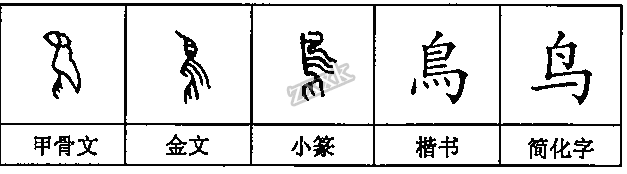 【材料二】成熟汉字约形成于夏商之际，而甲骨文是我国目前已知最早的、成熟的文字系统，是汉字的童年时期。中国古代一切思想观念、文化、文明都通过汉字这一载体才传布久远，保留至今。【材料三】习近平总书记指出，要“推进国际传播能力建设，讲好中国故事，展现真实、立体、全面的中国，提高国家文化软实力”。汉字是具有中国标识的文化符号，将使中国的文化传播更为有效，让世界更快更好地认识中国。 1、通过对图表的分析，你能得出怎样的探究结论？（多项选择）（3分）A．汉字具有美感，是表义文字;  B．汉字发展呈现由形象到抽象的演变趋势;C.汉字大小不均齐，却是最美术的。D.根据事物的形象造字，是汉字的造字方法之一;   2、下面哪本书对完成这次探究活动最有可能提供帮助？（3分）A．《左传》  B．《说文解字》   C．《朝花夕拾》   D．《论语》六、【议论文阅读】（9分）厚德载物”的当下价值“厚德载物”作为中华美德的一种概括，历来是仁人志士崇尚的最高道德境界。道德状况是社会进步与否的重要标志，影响着一个国家、民族的长治久安。没有道德，哪来和谐？儒家“厚德载物”思想的当下价值毋庸置疑。“厚德载物”出自《周易·坤卦》“地势坤，君子以厚德载物。”通俗地说，厚德载物，就是地的本性是顺天而动的，人应效法地，以厚德宽容待人。所谓“厚德”即“大德”、“高德”，即最高尚的道德。所谓“载物”之“物”，不仅专指万物，而且首先指一切人。“厚德载物”，即以深厚的德泽育人利物。厚德载物强调容人、容物。做人要有深厚的道德修养，要胸怀宽广，气度宏大，既容人之短，恕人之过，更要宽厚待人。“厚德载物”有利于培养现代道德人格，保证人生价值的实现。儒家追求“厚德”的君子人格，儒家君子人格所具备的道德品质为现代理想人格提供了理论模式。现代理想人格依然寄托着人们的期待和追求，它要求人们具有广博的爱心，有道义感，有道德操守，要正确处理义利关系，要有承担责任与苦难的勇气等等。现代社会的发展越来越表明，一个人事业的成功与否，不仅取决于智力因素，而且还取决于非智力因素，特别是人的道德品行。凡是有作为、成大器者，无不具有高度的责任感、进取心、自信心等品质。“厚德载物”督促人们追求高尚的精神生活，促进个人幸福。儒家强调人与动物的根本不同在于人追求精神生活，道德理性重视人的现实生活的精神维度，主张向内寻求生命的根据和快乐的泉源。儒家许多富有生命力的传统道德，如正义、诚实、信任、宽厚等等，已构成人们恒久的道德情怀，使人有尊严地生活。现实社会中，物质生活提高后，人的幸福感并不一定增加，人们领悟到生活不只是为满足物质享乐而忙碌，还应有精神追求的乐趣。“厚德载物”思想能够培养人们的仁爱之心，使人克制人欲、减轻自私自利之心，爱他人、爱社会、爱人类、爱万物。道德高尚、胸怀博大的人才能得到最快的发展和感受人生的幸福。“厚德载物”的人文特质有利于构建和谐社会。“厚德载物”作为一种博大的精神素养，它是播种和谐的种子。“厚德”强调个人内在道德修养，对构建和谐社会有其独特的意义。在竞争日趋激烈的社会现实中，如果我们注重自我修养，在人际互动中约束个人行为，减少人际摩擦，化解人际中的紧张与冲突，自然有利于形成稳定和谐的社会环境。在当今多元化、多样性的社会中，“求同存异、包容共济”，对于调节各种关系和矛盾，使社会和谐稳定发展至关重要。商品经济的发展强化了人们的竞争意识，但这并不排除道德领域中的宽容、宽厚。儒家“厚德载物”思想，对于培养现代公民的良好品行，树立良好的社会道德风尚，构建和谐社会，仍然具有十分重要的现实意义。（选自《光明日报》2012年2月29日）1．关于“厚德载物”，下列表述不符合文意的一项是（  ）（3分）A．“厚德载物”作为最高道德境界，对我们国家和民族的长治久安有着深远的影响。B．“厚德载物”，就是以深厚的德泽育人利物，不仅德泽万物，而且首先要德泽一切人。C．“厚德载物”，是说人是顺天而动的，应效法大地，用“大德”、“高激”宽容待人。D．“厚德载物”，强调容人、容物，做人既要容人之短，恕人之过，更要宽厚待人。2．关于“厚德载物的当下价值”的理解，下列表述不正确的一项是（      ）（3分）A．“厚德载物”为现代理想人格提供了理论模式，有利于现代道德人格的培养和人生价值的实现。B．“厚德载物”作为一个人事业成功与否的智力因素方面的重要内容，要求现代人具有广博的爱心，有道义感，有道德操守等。C．“厚德载物”能培养现代人的仁爱之心，促使他们追求高尚的精神生活，使他们道德高尚、胸怀博大，得到发展和感受人生的幸福。D．“厚德载物”有利于引导现代人加强自我修养，规范个人行为，对构建和谐社会有其独特的意义。3．下列表述符合原文内容的一项是（      ）（3分）A．“厚德载物”中的“物”，应该包括“人”和“物”两方面的内容，而且应该首先包括社会的“人”。B．凡是有作为、成大器者，必定是道德品行高尚的人，因为人的道德品行决定了一个人的发展高度。C．儒家许多富有生命力的传统道德，构成了人们恒久的道德情怀，他们的精神境界是后人无法企及的。D．在当今社会中，“求同存异、包容共济”，是调节各种关系和矛盾、强化人们竞争意识的重要因素。七、【说明文阅读】（12分）你的体重,它们决定如果你曾经与肥胖斗争过,你应该很清楚这场战争的胜利取决于：节食、锻炼、遗传基因.道理很简单,你吃得越多,动得越少,你就会越胖.在这个方程式上,个人的基因起着关键的作用.但是科学家们很久前就知道这三个因素不足以解释肥胖的起因,而第四个重要的因素日益引起研究人员的关注,尽管发现它们一直处于被忽略的状态：你的肠内细菌.
    它们的学名是：肠道微生物群落.这群微小细菌以上千亿兆的数量居住人类的肠道中,它们很大部分的成员是厌氧菌—可以在缺氧的情况下存活.
    这群微生物的作用之一就是调节人体从食物中吸收的卡路里和存储脂肪,换而言之,它们能够调解宿主的体重.研究人员发现这些肠道微生物的种类和平衡与否,是决定人体肥胖和苗条的关键,因此通过调解微生物群落的数量是可以改变人的体重.
    通过对老鼠的研究表明,体型肥大者和体型消瘦者的肠道内细菌种类和数量差异明显.肥胖老鼠体内的厚壁菌类群(Firmicute) 数量比拟杆菌（Bacteroidete）要高得多.在体重正常的老鼠体内,情况则正好相反.人体内的菌群虽然种类繁多,但是90%都属于两大类菌群—拟杆菌和厚壁菌类群.其中,厚壁菌类群能够导致肥胖,而拟杆菌能够分解人体本身无法消化的多糖如纤维素等,在向宿主提供营养的同时也为自己和肠道中的其他细菌获得食物.换而言之,如果你体内的拟杆菌数量多于抗菌体,那么你就是令人羡慕的“吃不胖”体型.
    人类的日常食谱是如何影响肠道菌类的数量和种类的?研究人员用有不同种类的食谱喂养老鼠,其中一种是典型的西方食谱,食物中的脂肪和糖含量较高.“享用”西式大餐的小鼠们往往表现为体重增加：其肠道中的厚壁菌类群较多,而拟杆菌较少.而另一组则喂食低脂低糖的老鼠肠道中的厚壁菌类群较少,而拟杆菌较多.这些小鼠多表现为体重下降.
    目前尚不能肯定肠道中菌群的变化和体重的变化两者谁为因谁为果,但是上述研究发现能够帮助我们判读你的体质是否容易肥胖.高登团队的实验表明,通过调整饮食结构可以改变肠道内细菌群的种类和数量,更好地消化新食物从而改变体重.以小老鼠为例,把长期食用低脂的小老鼠食谱变成高脂的西式饮食,那么在不到一天的时间内,这些小老鼠肠道内的厚壁菌数量会大幅增加.而以往的研究中,厚壁菌对肠道的吸收影响往往被科学人员忽视.
    这个发现有助于研究人员最终对菌类进行标识,从而撰写出影响身体肥瘦类型的肠道菌类食谱.这样可以帮助人们对自己的身体所摄取的卡路里进行检测或控制.本文的说明对象是（       ）（3分）身体肥瘦类型  B、遗传基因  C、肠道微生物群落 D、日常食谱对第4段画线句子运用的说明方法判断方法正确的一项的是（  ）（3分）列数字   分类别                     B、分类别  作比较  列数字   下定义                     D、作比较  打比方根据文意，下列导致人体肥胖的说法错误的是（  ）（3分）在遗传基因的影响下，吃得越多，动得越少，人就容易肥胖。肠道微生物的种类趋于平衡状态下时，人就容易肥胖。人体内的厚壁菌类数量比拟菌高得多时，人就容易肥胖。食物中的脂肪和糖含量较高，若长时间食用，人就容易肥胖。下列表述与本文内容完全一致的一项是（  ）（3分）研究人员发现，通过调节微生物群落的种类和数量可以改变人的体重。肠道微生物群落的作用就是调节人体从食物中吸收的卡路里并存储脂肪。实验表明，体重增加的小老鼠肠道中厚壁菌类群较少，而拟杆菌较多。体重下降的小老鼠肠道中的厚壁菌类群较多，而拟杆菌较少。研究结果已经能够肯定肠道中菌群的变化和体重的变化两者谁为因谁为果。八、【现代文阅读】（9分）古典诗文中的“扁舟”意象①“扁舟”是中国古典诗文中最常见的意象之一，承载着中国古代文人淡泊世事、悠然自得的情感，形成了独特的扁舟情结。最早的“扁舟”，并非失意文人所特有，也不具备悲凉或者超脱的韵味。《史记》载：“范蠡既雪会稽之耻，乃乘扁舟浮于江湖。”这里的“扁舟”有隐遁之味，丝毫没有落魄江湖、身处世外的冷寂色彩。②“扁舟”在古代文人眼里，不仅仅是一只小船，它随着无数文人跌宕坎坷命运的无限延伸，演化为一种绝处逢生的处世观。在儒家提倡的“达则兼济天下，穷则独善其身”的处世准则支配下，古代文人或积极入世，或隐身出世。对于潦倒困厄的人来说，“扁舟”是他们寻求再生的一支苇草。③“漂泊”是古代知识分子的宿命，也是“扁舟”意象的基本蕴含。古代知识分子或为生计、或为科举、或被放逐，他们背井离乡，天涯漂泊，充满无尽的羁旅乡愁。“扁舟”既是游子漂泊的凭靠，也是其羁旅之愁的寄托。唐代张若虚《春江花月夜》有“谁家今夜扁舟子，何处相思明月楼”的诗句，其中“扁舟”承载着游子无尽的漂泊之苦和思乡之情。杜甫诗中的“扁舟”意象出现得最频繁，表现漂泊思乡的意绪也最强烈。他诗中的“扁舟”意象，承载着诗人生活的苦难和不幸，是古代知识分子追求理想、历尽艰辛的典型写照。④“扁舟”意象的另一典型蕴含是“自由”。庄子说“饱食而遨游，泛若不系之舟，虚而遨游者也。”这是古代知识分子的人生理想。现实有太多压抑和束缚，他们渴望在“扁舟”中获得精神的自由。苏轼在《前赤壁赋》中借“纵一苇之所如，凌万顷之茫然”这一境象，表达了他面对被贬谪的处境，渴望摆脱精神苦闷，追求自由生活的强烈愿望。张孝祥的《念奴娇•过洞庭》以温和沉浸的心态，表达了与苏轼同样的心境：“玉鉴琼田三万顷，著我扁舟一叶……怡然心会，妙处难与君说。”一条小船附着于万顷碧波之上，在碧波中自由自在地轻漾，充溢着一种皈依自然、天人合一的“宇宙意识”和自由精神。⑤隐居是古代知识分子仕途失意的无奈选择及功成身退的理想归宿，是他们最后的精神家园。“扁舟”意象中既蕴含着他们人生的理想与期冀，也蕴含着他们失意的痛苦和灵魂的呼唤。范蠡是古代文人功成身退的典范，但更多人却是因仕途坎坷和无奈而萌生隐居念头，使“扁舟”成为他们仕途失意而隐居的一个意象。苏轼被贬黄州，写下“小舟从此逝，沧海寄余生”的诗句，流露出过隐居生活的念头。李白“人生在世不称意，明朝散发弄扁舟”，表明了他在现实压抑下，欲放浪江湖，过隐逸生活的强烈愿望。⑥在常见的“扁舟”意象中，无论是矢志漂泊，还是追求自由，抑或是失意隐居，无不是中国古代文人心路历程的写照，虽蕴含仕途坎坷失意的无奈与消极，但为后世树立了忧国爱民、愤世嫉俗、自由洒脱的光辉典范。8.关于“扁舟”的理解，下列说法不正确的一项是（  ）（3分）A．中国古典诗文中“扁舟”这一最常见的意象寄托着中国古代文人淡泊世事、悠然自得的情感。B．最早的“扁舟”意象，有着“隐遁”之味，也充溢着悲凉或超脱的韵味。C．在中国古代文人眼里，“扁舟”不仅是一只小船，它演化为文人在跌宕坎坷命运中绝处逢生的处世观。D．对潦倒困厄的文人来说，“扁舟”是他们心路历程的写照，是他们寻求再生的一支苇草。9.下列的理解和分析，不符合原文意思的一项是（  ）（3分）A．在古代羁旅乡愁中，“扁舟”承载着游子无尽的漂泊之苦和思乡之情，成为羁旅之愁的寄托。B．“扁舟”意象寄托着古代知识分子追求自由生活、渴望摆脱精神苦闷的愿望，具有一种宇宙意识和自然精神。C．常见的“扁舟”意象往往蕴含着古代知识分子过隐逸生活的愿望，让人感受到他们失意的痛苦和灵魂的呼唤。D．范蠡和李白、苏轼相比，前者是功成身退的典范，后两者则是因仕途坎坷和无奈而萌生隐居念头，他们笔下的“扁舟”都象征了他们的理想归宿。10.下列说法，不符合原文内容的一项是（  ）（3分）A．最早的“扁舟”，并非失意文人所特有，但后来它越来越被失意文人所钟爱，成为具有仕途坎坷、羁旅漂泊、摆脱束缚等多种象征意蕴的意象。B．杜甫诗中的“扁舟”意象，最强烈地表现了漂泊思乡的意绪，承载着作者生活的苦难和不幸。C．“扁舟”意象蕴含着古代知识分子仕途失意的无奈选择及功成身退的理想，“隐居”成为他们最后的精神家园。D．常见的“扁舟”意象流露出了古代知识分子仕途坎坷失意的倾诉，却树立了无数个忧国爱民、愤世嫉俗、自由洒脱的典范。九、古文题 （本题共计 16小题  ，每题 2分 ，共计22分 ） 1.翻译：二者不可得兼，舍生而取义者也。《鱼我所欲也》翻译：或遇其叱咄，色愈恭，礼愈至。《送东阳马生序》翻译：肉食者鄙，未能远谋。《曹刿论战》我孰与城北徐公美？《邹忌讽齐王纳谏》此诚危急存亡之秋也。《出师表》下列句子中加粗字解释错误的是（      ）（《曹刿论战》  ）A. 又何间焉       参与B. 公问其故         缘故C. 牺牲玉帛，弗敢加也。      为正义之事而死D. 何以战       凭借7.下列句子中加粗字解释错误的是（      ）（《邹忌讽齐王纳谏》）A.明日，徐公来   (次日，第二天)         B.今齐地方千里  (地区，处所)C.能面刺寡人之过者  (当面指责)          D.能谤讥于市朝(诽谤讥笑)8.下列句子中加粗字解释错误的一项是（     ）（《出师表》）A.盖追先帝之殊遇          特殊的礼遇B.诚宜 开张圣听             确实，实在C. 陟罚臧否                    晋升、处罚，赞扬、批评。D. 先帝不以臣卑鄙            人格低下，品性恶劣9.  下列句子中的“一”字意思不同的一项是（    ） A.惟长堤一痕B.一童子烧酒C.天与云与山与水，上下一白D.余拏一小舟10.  对加线词的解释不准确的一项是(     ) A.故患有所不辟也（躲避）B.所欲有甚于生者（超过）C.乞人不屑也（因轻视而不肯接受）D.此之谓失其本心（自己的修养）11.  岳阳楼是江南三大名楼之一。范仲淹的《岳阳楼记》使其著称于世。下面是关于岳阳楼的一副对联，在横线处依次填入词语，将这副对联补充完整，正确的一项是（     ）
去老范一千年，后________先________，几辈能担天下事；揽________，南来北往，孤帆曾系画中人。 12.  读课文《醉翁亭记》，下列句子理解不正确的是（     ）。 A.“滁人游”的欢悦情景侧面反映了太守治下的政治清明；写“滁人游”，衬托了“太守醉”。B.“苍颜白发，颓然乎其间者，太守醉也”一句的意思是：一个面容苍老，满头白发的老人，昏昏欲倒的坐在众人中间，这是太守喝醉了。C.“醉能同其乐”表现了作者与民同乐的思想感情。D.“太守谓谁？庐陵欧阳修也。”意为：太守说的谁？就是庐陵欧阳修。13.  下列说法不正确的一项是（        ） A.《鱼我所欲也》运用了比喻论证和正反对比论证的方法，很有说服力。B.《鱼我所欲也》选自《孟子·告子上》。《孟子》是记录战国时代思想家孟轲的思想和政治言论的书，共七篇，二百六十一章。C.《鱼我所欲也》论述了怎样对待生与死、义与利的问题。孟子主张人性是恶的，本文正是从这种理论出发，来论述“舍生取义”的主张的。D.孟子指出，那些不能“舍生取义”的人，正是为物欲所蔽，为了“万钟之禄”“宫室之美，妻妾之奉，所识穷乏者得我”而“失其本心”。14.下列对《唐雎不辱使命》内容的理解和分析，不正确的一项是(        ) A.本文把人物放在一场尖锐的矛盾冲突中，通过对话，鲜明地表现了唐雎和秦王的性格特点。B.秦王描绘由天子之怒引致“伏尸百万，流血千里”的场面，目的是用武力恫吓唐雎。C.唐雎不畏强暴，慷慨陈词，在这场弱国与强国的斗争中，最终取得了胜利。D.唐雎以专诸、聂政、要离行刺的故事，表明了得道多助失道寡助的严正立场和凛然正气。下列句子划分节奏有误的一项（        ）所识穷乏者/得我与？今/齐地方/千里。虽/千里/不敢易也安陵君/不听/寡人，何也？16.下列句子划分节奏正确的一项（        ）余/立侍左/右，援疑/质理老夫/聊/发少年狂先帝/创业未半/而中道崩殂如/使人之所欲/莫甚于生A.悲 喜 八百里大湖B.乐 忧 大湖八百里C.喜 悲 大湖八百里D.忧 乐 八百里大湖